  		 Z e s p ó ł   S z k ó ł   S p e c j a l n y c h 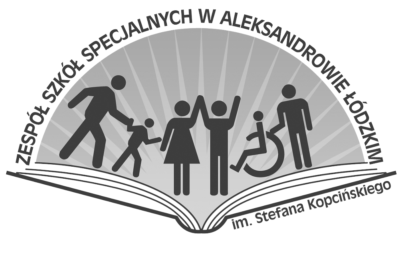               		         i m.  S t e f a n a   K  o  p  c  i  ń  s  k  i  e  g  o	                     w   A l e k s a n d r o w i e   Ł ó d z k i m                                     Telefon / Fax : 042 /712-44-67 , 501 101 471                                      e-mail:  sekretariat@zssaleksandrow.pl                                     NIP:947-13-88-474       Regon 000989962                                                                                                                                          Aleksandrów Łódzki,………………………..………………………………………..………………………………………..………………………………………..………………………………………..( Imię i nazwisko, adres zamieszkania rodziców      lub pełnoletniego ucznia, tel. kontaktowy )Dyrektor Zespołu Szkół Specjalnychw Aleksandrowie ŁódzkimPODANIEZwracam  się z prośbą o przyjęcie …………………………………………………………………							 ( Imię i nazwisko ucznia/ dziecka )do klasy……………………. Szkoły Branżowej I Stopnia nr 2  , w roku szkolnym………………na kierunek …………………………………………………………………………………………                                                                                 ( kierunek kształcenia w Szkole Branżowej I Stopnia )									Z poważaniem 						          ……………………………………………….		                 ( Czytelny podpis rodzica / opiekuna prawnego lub pełnoletniego ucznia  )